План проведения весенних каникул 2023-2024 учебного  годаг. Славгорода Алтайского края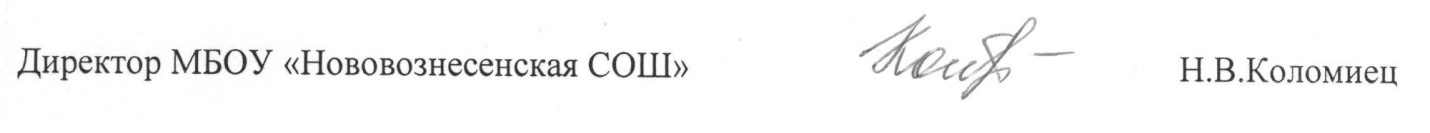 Исполнитель: Эленбергер М.А.8(38568)73392№п\пНаименование мероприятия,указать какиеМесто проведенияОтветственныеКол-во участников,указать учащиесякаких классовДата проведения1.Всероссийские, региональныемероприятияВсероссийские, региональныемероприятияВсероссийские, региональныемероприятияВсероссийские, региональныемероприятияВсероссийские, региональныемероприятия1.2.Краевые мероприятияКраевые мероприятияКраевые мероприятияКраевые мероприятияКраевые мероприятия1.3.Городские мероприятияГородские мероприятияГородские мероприятияГородские мероприятияГородские мероприятия1.4.Школьные мероприятияШкольные мероприятияШкольные мероприятияШкольные мероприятияШкольные мероприятия1.Мастер- класс «Весеннее настроение»МБОУ «Нововознесенская СОШ» каб.№ 5Эленбергер М.А.8/8 класс25.03.2024 (11.00ч)2.Турнир по волейболуСпортивный залМБОУ «Нововознесенская СОШ»Зейбель Г.Н.22/7-10 класс28.03.2024(15.00)3.Круглый стол «Польза и вредгаджетов»Нововознесенский СДКГаан Л.А.6/9 класс27.03.2024(16.00)4.«Природа просыпается» Конкурс рисунковСайт МБОУ «Нововознесенская СОШ»Молчанова А.В.50/1-10 класс25.03-29.03.20245.Тематическая программа«Дарим доброту и радость»Нововознесенский СДКСмолянинова Н.В.Мякота А.В.Подсадняя Л.И.28 /1-4 класс29.03.2024(16.00)6.Танцевально-конкурснаяпрограмма «Танцевальныймикс»Нововознесенский СДКСмолянинова Н.В.Мякота А.В.Подсадняя Л.И.28 /1-4 класс29.03.2024(16.30)7.Развивающая игра «Весенний калейдоскоп»МБОУ «Нововознесенская СОШ» каб.№ 12Гаан И.Е.11/5 класс26.03.2024(11.00)8.Познавательный час«Да здравствует книга», Неделядетской книгиНововознесенскаясельская библиотекаЗейбель Г.Н.10/6 класс28.03.2024(12.00)